И.О. Фамилия, И.О. Фамилияназвание материалов доклада Наименование организации, г. Город,
электронный адресВведение Содержит формулировку и актуальность решаемой проблемы.Основная частьФормальная постановка решаемой научной задачи, методы и подходы к ее решению, основные результаты, их новизна.маркер точкамаркер тиремаркер цифрамаркер цифра со скобкойТаблица 1Название таблицы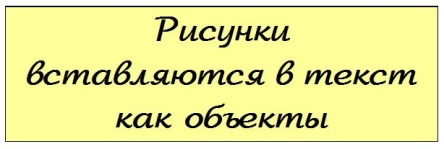 Рис. 1. Подрисуночная подпись		(1)Заключение Выводы, научная и практическая значимость полученных результатов.Иванов, И.И. Список литературы оформляется по ГОСТу [Текст] / И.И. Иванов, П.П. Петров, С.С. Сидоров. – Москва: Издательство Московского университета, 1991. – 116 с.Иванов, И.И. Название статьи [Текст] / И.И. Иванов, П.П. Петров // Название научно-технического журнала. – 2014. – № 10. – С. 3–5.Иванов, И.И. Название пособия [Текст]: учебное пособие / И.И. Иванов, С.С. Сидоров. – 2-е изд., доп. – Томск: Издательство ТТ, 1997. – 396 с.Иванов, И.И. Название статьи [Электронный ресурс] / И.И. Иванов, П.П. Петров // Название конференции (НК-2016): материалы XI Всероссийской конференции. – Москва: РАН, 2016. – С. 577 – 589.текст сноски